KATA PENGANTAR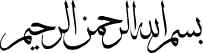 Assalamualaikum Wr. Wb.	Segala puji bagi Allah SWT, yang telah memberikan kekuatan dan kesempatan kepada penulis untuk dapat menyelesaikan tugas akhir dengan judul “SISTEM INFORMASI PARIWISATA BERBASIS WEB DI KABUPATEN CILACAP” dengan sebaik-baiknya. Dalam menyelesaikan tugas akhir ini penulis tidak dapat bekerja sendiri, ada banyak pihak yang memberikan bantuannya baik dalam aspek meteril maupun non materil. Oleh karena itu ijinkan penulis untuk mengucapkan banyak terimakasih kepada :Bapak Sigit Anggoro, S.T., M.T., selaku Ketua Sekolah Tinggi Manajemen Informatika dan Komputer AKAKOM Yogyakarta.Bapak Ir. H. Sudarmanto, M.T., selaku ketua jurusan Manajemen Informatika Sekolah Tinggi Manajemen Informarika dan Komputer AKAKOM Yogyakarta.Bapak Al. Agus Subagyo, S.E., M.Si., dan Ibu Femi Dwi Astuti, S.Kom.,  selaku dosen pembimbing yang senantiasa memberikan arahan serta bimbingan hingga penulis dapat menyelesaikan tugas akhir ini dengan sebaik-baiknya.Bapak Ir. Mashudi selaku dosen pembimbing yang telah banyak memberikan petunjuk sarta bimbingan sehingga tugas akhir ini dapat terselesaikan. Seluruh Dosen Sekolah Tinggi Manajemen Informatika dan Komputer AKAKOM Yogyakarta yang memberikan banyak ilmu kepada penulis, sehingga penulis mampu menyelesaikan tugas akhir ini dengan sebaik-baiknya.Saudara-saudara sepupuku, Mas Cahyo, Mba Prapti yang selalu memberikan contoh kemandirian dalam hidup ini, Mas Pipiet, Mba Gita, Mba Puput, Didit dan semuanya, terimakasih atas setiap pertanyaan-pertanyaan yang membuatku selalu semangat dalam menyelesaikan tugas akhir ini.Sahabat-sahabat terbaikku, Amir “bang Udin”, Sofa “Gendon”, Fuad “Affu_Asoka”, dan Husni, terimakasih untuk semua dukungan semangat agar penulis tidak putus asa, dan selalu berkata bahwa kita pasti bisa.Dan semua pihak yang tak bisa penulis tuliskan satu persatu.Semoga Allah SWT memberikan balasan yang terbaik atas kebaikan yang telah diberikan. Segalanya tidak akan sempurna, penulis menyadari bahwa karya ini masih jauh dari sempurna. Oleh karena itu penulis dengan rendah hati menerima kritikan dan saran yang membangun sebagai referensi dalam penulisan karya selanjutnya. Akhir kata semoga karya kecil ini dapat bermanfaat bagi kita semua dan terima kasih.Wassalamu’alaikum Wr. Wb.Yogyakarta, Mei 2011PenulisMOTTO“Sesungguhnya Allah tidak akan mengubah nasib suatu kaum kecuali kaum itu sendiri yang mengubah nasibnya” (QS. Ar-Ra’ad : 11)“Jadilah kamu manusia yang pada kelahiranmu semua orang tertawa bahagia, tetapi hanya kamu sendiri yang menangis dan pada kematianmu semua orang menangis sedih, tetapi hanya kamu yang tersenyum” (Mahatma Gandhi)“Seseorang dengan tujuan yang jelas akan membuat kemajuan walaupun melewati jalan yang sulit. Seseorang yang tanpa tujuan, tidak akan membuat kemajuan walaupun ia berada di jalan yang mulus.” (Thomas Carlyle)“Jangan selalu menganggap sepele apa yang kamu anggap mudah, dan jangan pula anggap mustahil apa yang kamu anggap susah, kerana sumua ini butuh proses.” (Penulis)“Hidup adalah pilihan, pilihan butuh keberanian dan keberanian itu akan mencul ketika kita merasa yakin bahwa apa yang lakukan adalah benar.” (Penulis)PERSEMBAHANSebuah karya sederhana ini aku persembahkan untuk memenuhi baktiku pada keluargaku :Orang tuaku Bapak Dasiman dan Ibu Fatimah, yang telah membuat aku seperti sekarang, terima kasih kerena dengan tulus dan penuh kasih memberiku dorongan dan semangat untuk terus bertahan menghadapi semuanya. Tiada kata yang dapat aku ucapkan untuk menggambarkan betapa aku bangga menjadi anak dari Bapak dan Ibu, Terimakasih kerena telah menjadi orang tua terbaik dan terhebat untukku.Adikku Wahyu Dwi Anggriawan terima kasih atas doa yang tiada pernah henti, aku harap kamu akan lebih baik dari aku.Pade Riyanto dan Bude Suminah, yang telah mengizinkan penulis hidup bersama selama studi di Jogja, dan telah menjadi bagian keluarga yang penuh kasih sayang.